Projet d’ordre du jour RéVISéétabli par le Bureau de l’UnionAvertissement : le présent document ne représente pas les principes ou les orientations de l’UPOV	Ouverture de la session	Adoption de l’ordre du jour	Rapport du Secrétaire général adjoint sur les faits nouveaux intervenus à l’UPOV (document CAJ/79/INF/2)	Rapport sur les faits nouveaux intervenus au sein du Comité technique (document CAJ/79/2)	Élaboration de documents d’orientation et d’information (document CAJ/79/3)a) 	Documents d’information :UPOV/INF/16 	Logiciels échangeables (révision) (document UPOV/INF/16/11 Draft 1)UPOV/INF/22 	Logiciels et équipements utilisés par les membres de l’Union (révision)
(document UPOV/INF/22/9 Draft 1)b) 	Notes explicatives :UPOV/EXN/DEN 	Notes explicatives concernant les dénominations variétales selon la Convention UPOV (document CAJ/79/3)UPOV/EXN/APP 	Notes explicatives sur l’examen de la demande selon la Convention UPOV (document CAJ/79/7)c) 	Documents TGP :TGP/5 	Expérience et coopération en matière d’examen DHSSection 6 : Rapport UPOV d’examen technique et formulaire UPOV de description variétale (révision) (document TGP/5 : Section 6/4 Draft 1)TGP/8 	Protocole d’essai et techniques utilisés dans l’examen de la distinction, de l’homogénéité et de la stabilité” (document CAJ/79/3)TGP/12 	Conseils en ce qui concerne certains caractères physiologiques (révision) (document CAJ/79/3)	Rapport sur le Groupe de travail sur le produit de la récolte et l’utilisation non autorisée de matériel de reproduction ou de multiplication (WG-HRV) (document CAJ/79/8)	Révision des Notes explicatives sur les exceptions au droit d’obtenteur selon l’Acte de 1991 de la Convention UPOV (document CAJ/79/9)	Nouveauté des lignées parentales en rapport avec l’exploitation de la variété hybride (document CAJ/79/4)	Réunions sur l’élaboration d’un formulaire de demande électronique (EAF) (UPOV PRISMA) (document CAJ/79/10)	Base de données sur les variétés végétales PLUTO (document CAJ/79/5)	Outil de recherche de similarité aux fins de la dénomination variétale (document CAJ/79/6)	Mesures visant à renforcer la coopération en matière d’examen (document CAJ/79/7)	Questions pour information :a)	Bases de données d’information de l’UPOV (document CAJ/79/INF/3)b)	Techniques moléculaires (document CAJ/79/INF/4)	Programme de la quatre-vingtième session	Adoption du compte rendu (selon le temps disponible)	Clôture de la session[Fin du document]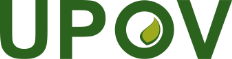 FUnion internationale pour la protection des obtentions végétalesComité administratif et juridiqueSoixante-dix-neuvième sessionGenève, 26 octobre 2022CAJ/79/1 Rev.Original : anglaisDate : 23 juillet 2022